附件二    屏東縣長期照護管理中心網站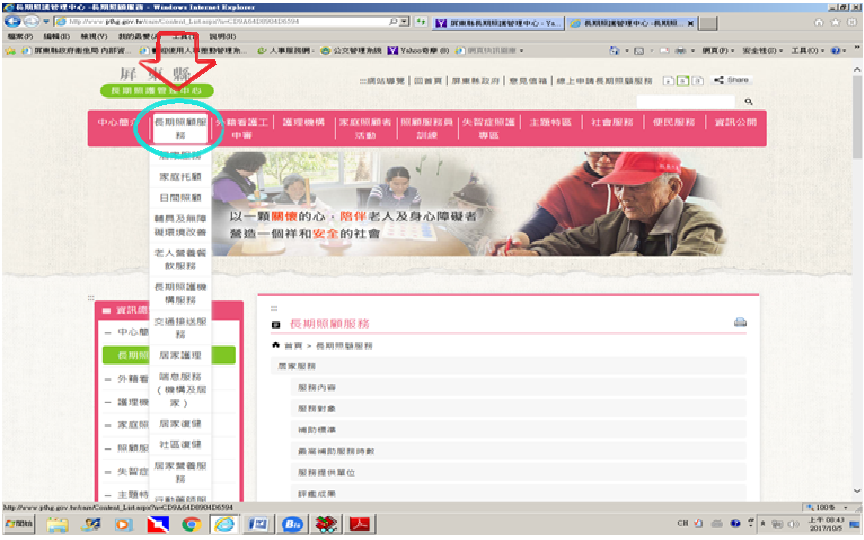 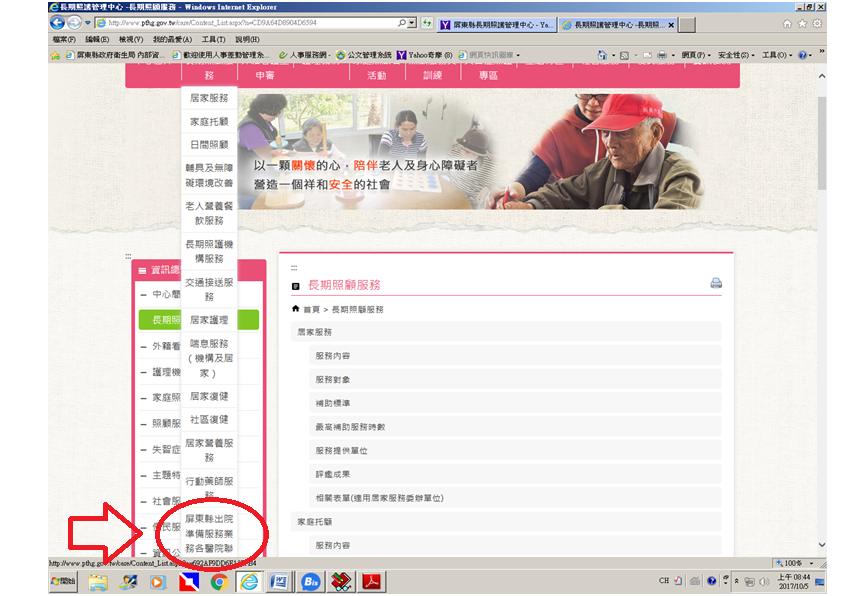 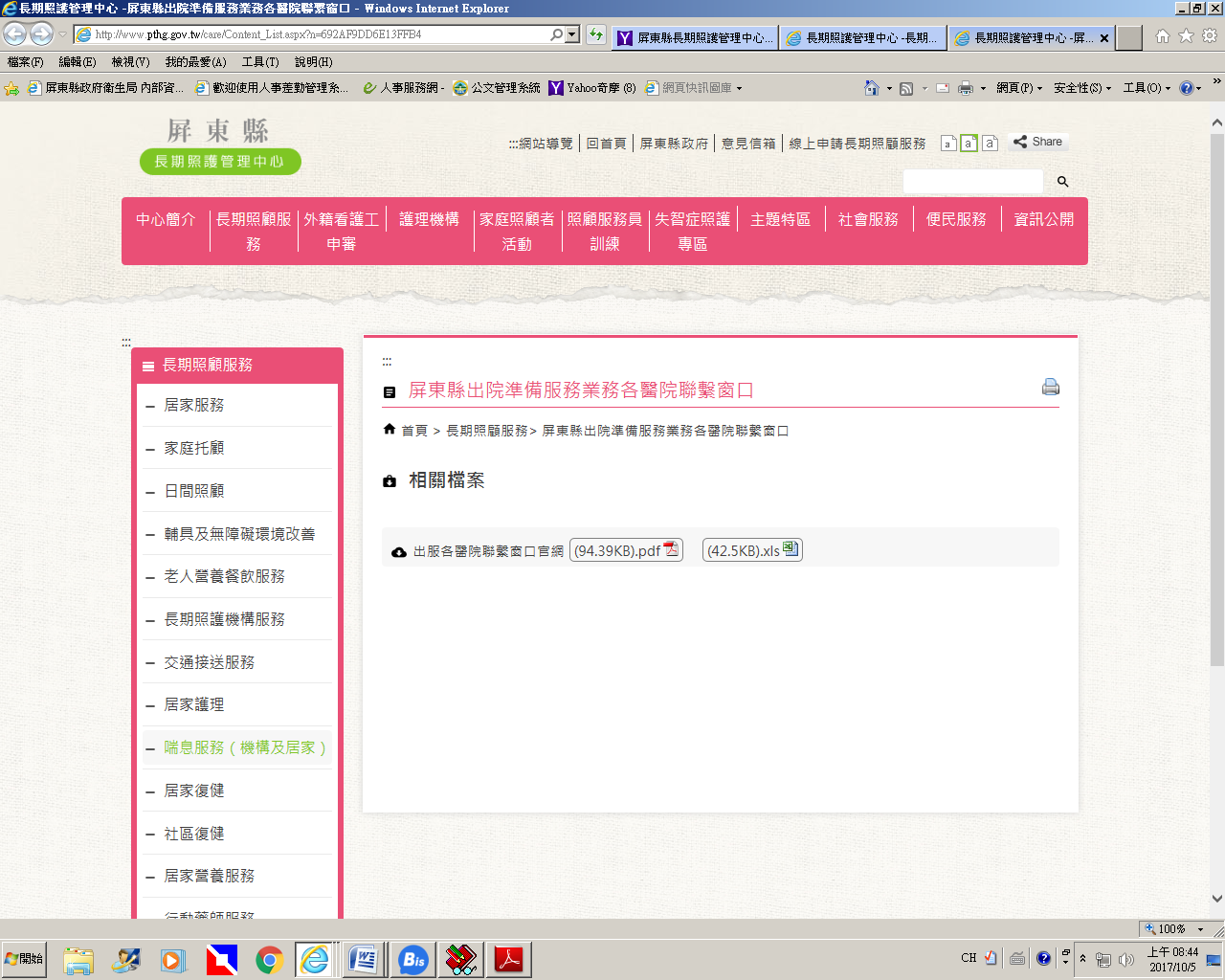 屏東縣政府衛生局網站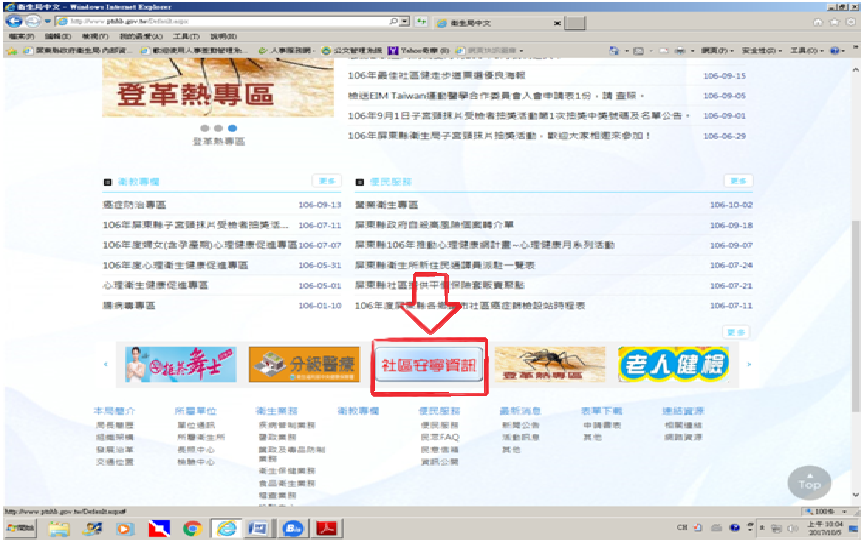 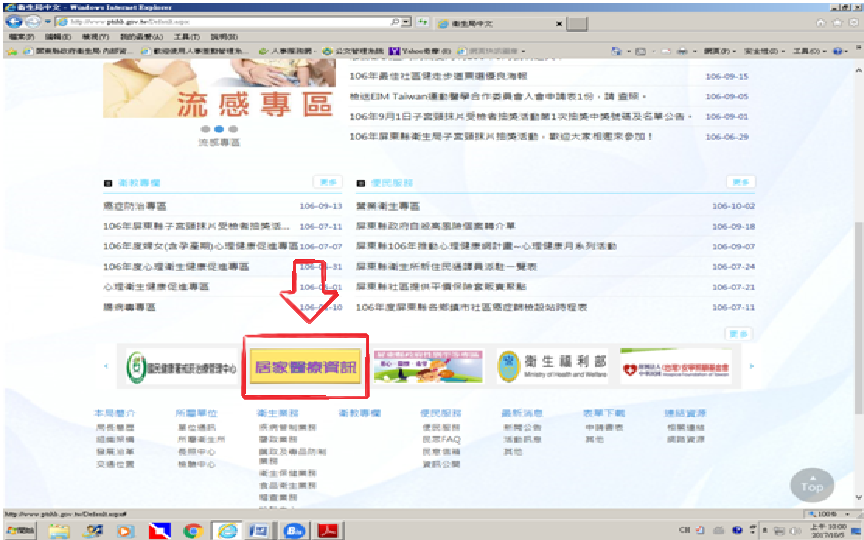 106年度屏東縣 各鄉衛生所辦理安寧緩和醫療宣導活動紀錄成果照片宣導活動紀錄成果照片屏東縣器官捐贈暨安寧緩和醫療教育宣導課程課 程 簡 章主辦單位：屏東縣政府衛生局、財團法人器官捐贈移植登錄中心上課日期：106年9月5日(星期一)時間09:00-12:30上課地點：屏東縣衛生局6樓大型會議室            (地址：屏東縣屏東市自由路272號)參加對象：衛生局及其轄下33個鄉鎮衛生所等相關單位之工作人員，尤指直接面對民眾的服務人員及志工，及23家醫療機構器捐推廣窗口。課程時間：共計3小時報名截止時間：即日起至105年9月4日止，額滿為止。課程時間安排： 注意事項：為尊重智慧財產權，未經同意，嚴禁學員自行錄影/錄音/拍照。為響應環保，會場不提供紙杯，請自備環保杯。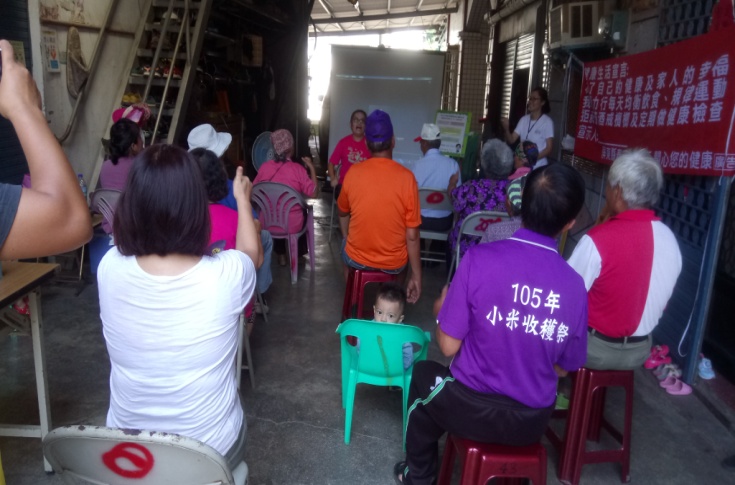 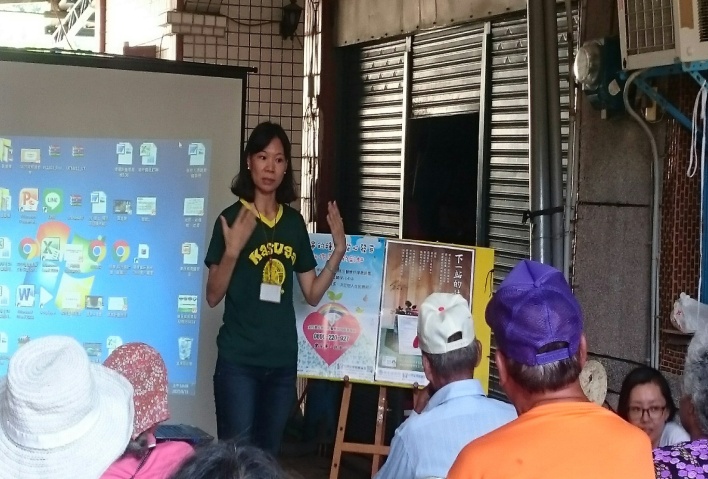 日期: 1060619         地點:力里關懷據點活動名稱: 安寧緩和醫療及器官捐贈宣導      人數: 17日期: 1060619         地點:力里關懷據點活動名稱: 安寧緩和醫療及器官捐贈宣導      人數: 17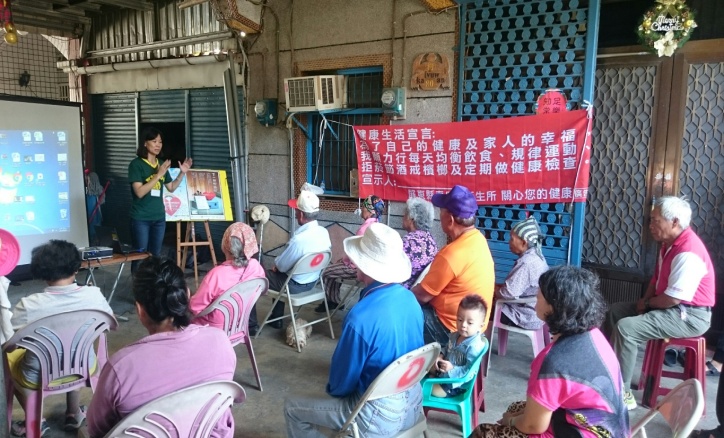 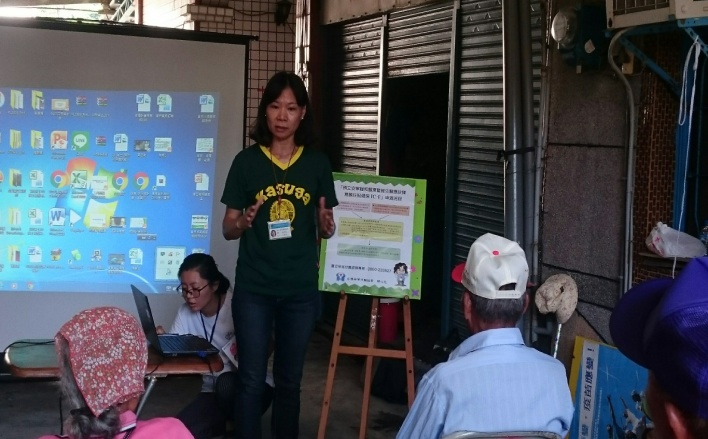 日期: 1060619         地點:力里關懷據點活動名稱: 安寧緩和醫療及器官捐贈宣導      人數: 17日期: 1060619         地點:力里關懷據點活動名稱: 安寧緩和醫療及器官捐贈宣導      人數: 17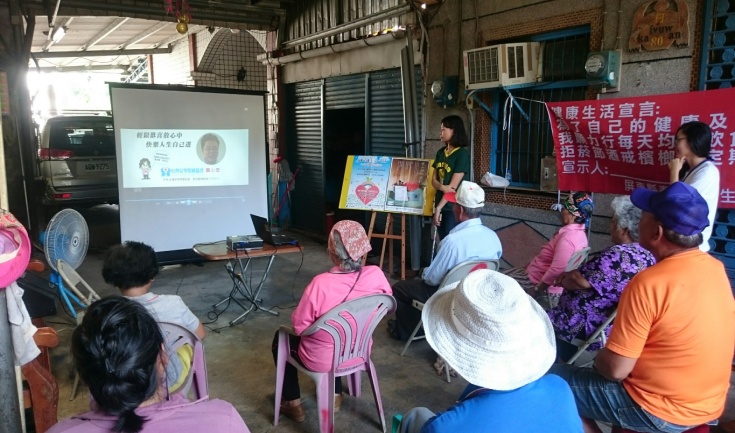 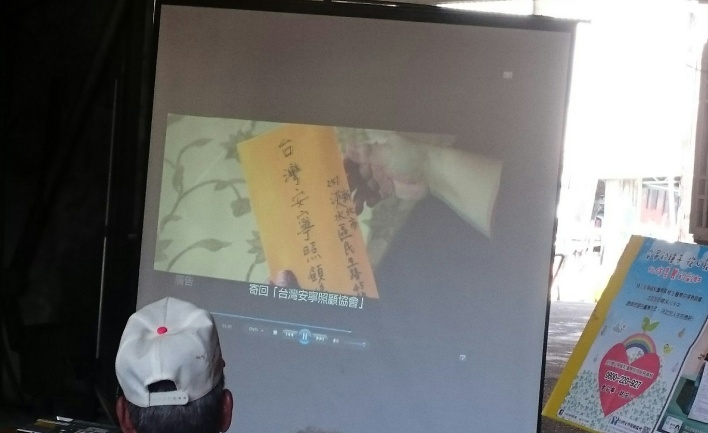 日期: 1060619         地點:力里關懷據點活動名稱: 安寧緩和醫療及器官捐贈宣導      人數: 17日期: 1060619         地點:力里關懷據點活動名稱: 安寧緩和醫療及器官捐贈宣導      人數: 17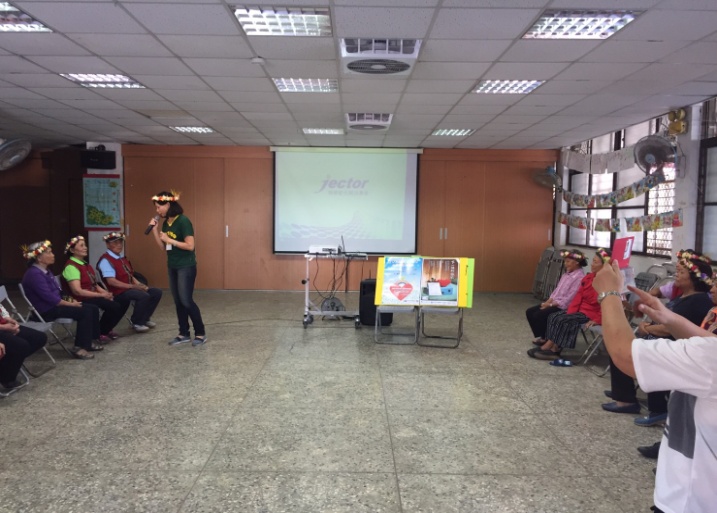 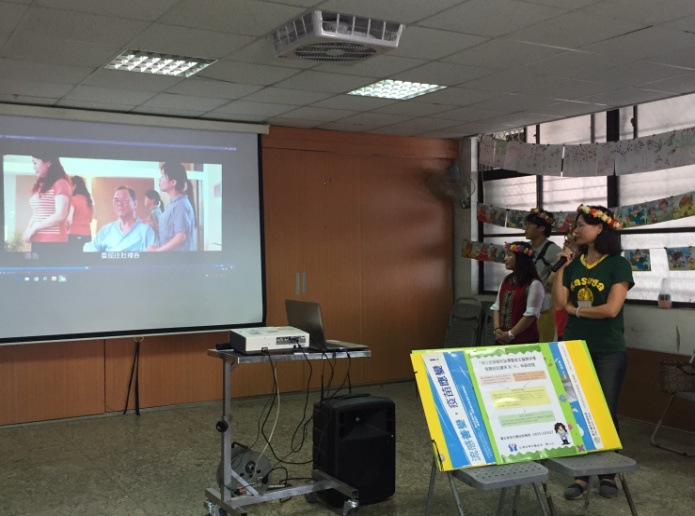 日期: 1060922        地點:古華關懷據點活動名稱: 安寧緩和醫療及器官捐贈宣導      人數: 30日期: 1060922        地點:古華關懷據點活動名稱: 安寧緩和醫療及器官捐贈宣導      人數: 30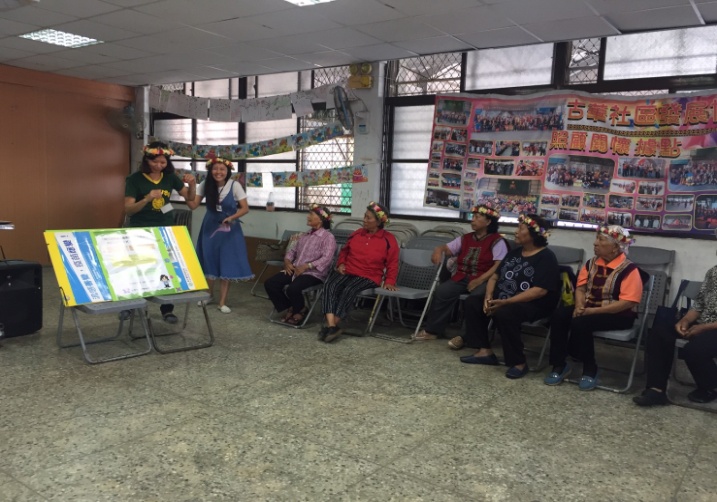 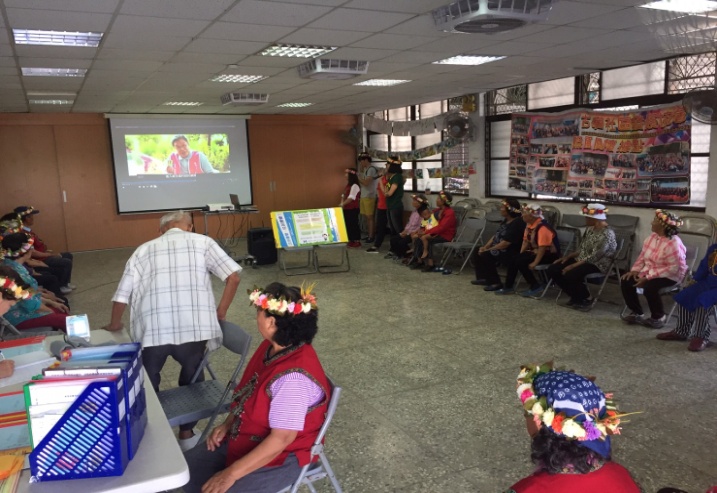 日期: 1060922        地點:古華關懷據點活動名稱: 安寧緩和醫療及器官捐贈宣導      人數: 30日期: 1060922        地點:古華關懷據點活動名稱: 安寧緩和醫療及器官捐贈宣導      人數: 30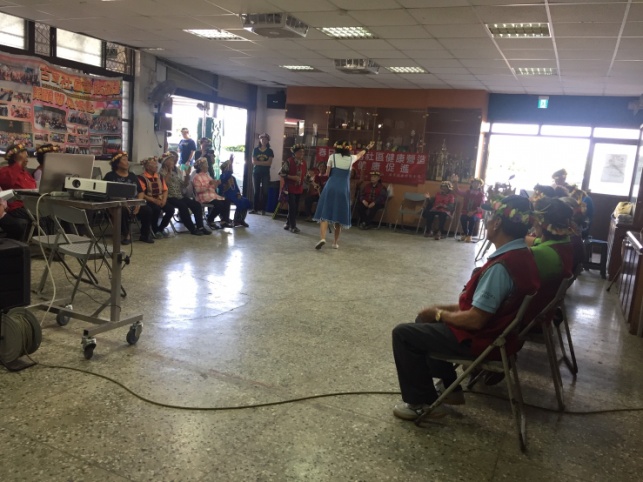 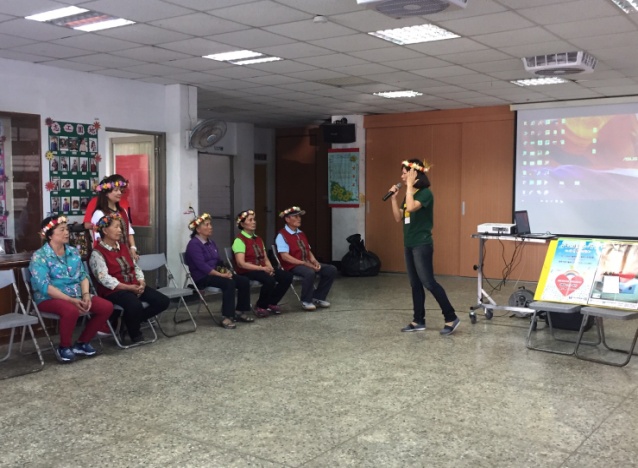 日期: 1060922        地點:古華關懷據點活動名稱: 安寧緩和醫療及器官捐贈宣導      人數: 30日期: 1060922        地點:古華關懷據點活動名稱: 安寧緩和醫療及器官捐贈宣導      人數: 30時間課程內容說明08:40-08:55報到08:55-09:00致詞李佳芳代理局長09:00-10:30器官捐贈，愛不止息（課程內容包括器官捐贈基礎知識、民眾常問的問題與回答）高雄長庚醫院羅淑玲勸募協調師10:30-10:50有獎徵答＆小禮物高雄長庚醫院羅淑玲勸募協調師10:50-11:00休息11:00-11:50愛別離 -談捍衛善終權與預立醫療自主計畫 根秀欽講師11:50~12:30綜合討論講師群/醫政科團隊12:30～賦歸安寧病房屏基醫療財團法人屏東基督教醫院(12床)電話：08-7368686安寧病房屏基醫療財團法人屏東基督教醫院(12床)地址:屏東市大連路６０號安寧病房民眾醫院(10床)電話：08-7325455安寧病房民眾醫院(10床)地址:屏東市忠孝路１２０之１號安寧病房衛生福利部屏東醫院(10床)電話：08-7363011安寧病房衛生福利部屏東醫院(10床)地址︰屏東市自由路２７０號安寧共照屏基醫療財團法人屏東基督教醫院電話：08-7368686安寧共照屏基醫療財團法人屏東基督教醫院地址:屏東市大連路６０號安寧共照民眾醫院電話：08-7325455安寧共照民眾醫院地址:屏東市忠孝路１２０之１號安寧共照衛生福利部屏東醫院電話：08-7363011安寧共照衛生福利部屏東醫院地址︰屏東市自由路２７０號安寧共照寶建醫療社團法人寶建醫院電話：08-7665995安寧共照寶建醫療社團法人寶建醫院地址:屏東市中山路123號安寧共照安泰醫療社團法人安泰醫院電話：08-8329966安寧共照安泰醫療社團法人安泰醫院地址:屏東縣東港鎮中正路一段210號安寧共照輔英科技大學附設醫院電話：08-8323146安寧共照輔英科技大學附設醫院地址:屏東縣東港鎮中山路５號安寧共照高雄榮民總醫院屏東分院電話：08-7704115安寧共照高雄榮民總醫院屏東分院地址:屏東縣內埔鄉龍潭村昭勝路安平一巷一號安寧共照恆基醫療財團法人恆春基督教醫院電話：08-8892293安寧共照恆基醫療財團法人恆春基督教醫院地址:屏東縣恆春鎮山腳里恆西路一巷６號安寧共照南門醫療社團法人南門醫院電話：08-8894568安寧共照南門醫療社團法人南門醫院地址:屏東縣恆春鎮南門路10號安寧居家屏基醫療財團法人附設屏基居家護理所電話：08-7368686—7950--13安寧居家屏基醫療財團法人附設屏基居家護理所地址:屏東市大連路６０號安寧居家民眾醫院附居家護理所電話：08-7325455安寧居家民眾醫院附居家護理所地址:屏東市忠孝路１２０之１號安寧居家安泰醫療社團法人安泰醫院附設居家護理所電話：08-8329966安寧居家安泰醫療社團法人安泰醫院附設居家護理所地址:屏東縣東港鎮中正路一段210號安寧居家衛生福利部屏東醫院附設居家護理所電話：08-7363011安寧居家衛生福利部屏東醫院附設居家護理所地址︰屏東市自由路２７０號屏東縣安寧療護醫療資源一覽表 (資料更新日期：106年10月3日)